Name:  _____________________________________    Date:  __________________________Analyzing Spectral PatternsWhat to DoAnalyze the spectra below in order to answer the following questions.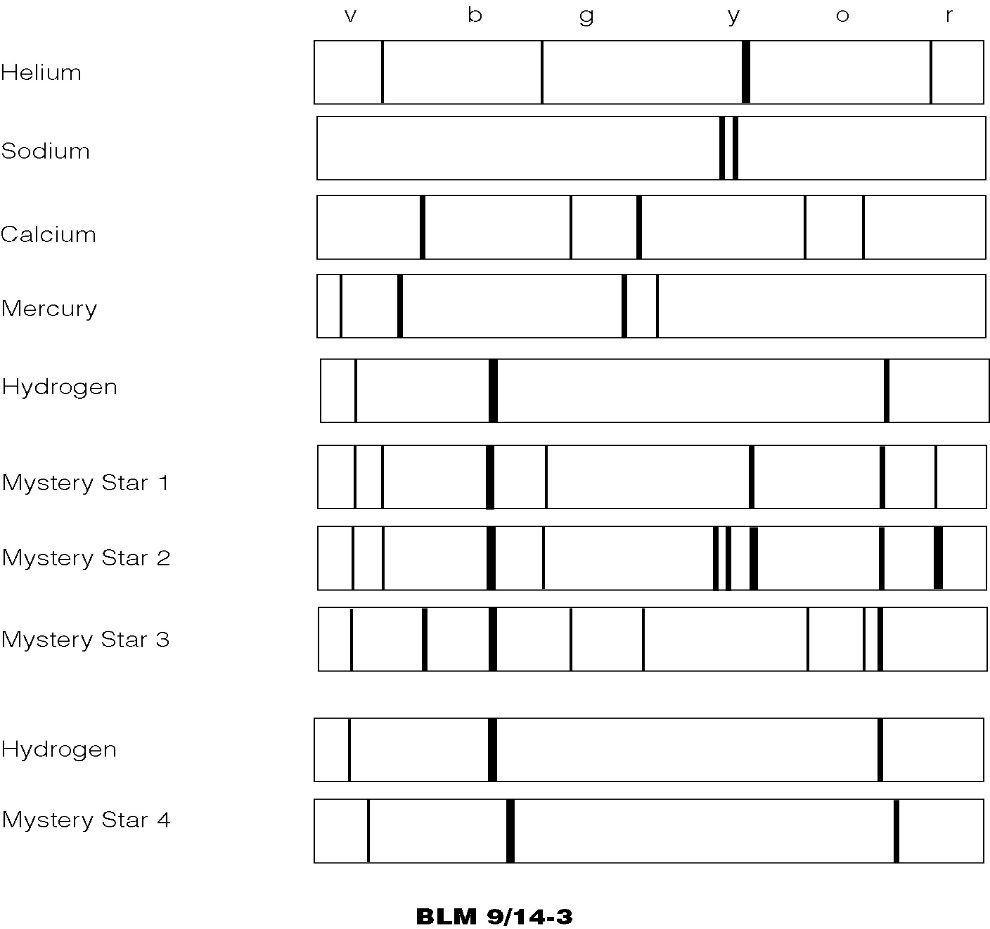 QuestionsUse the space below to write answers to the questions.List the chemical elements in:Mystery Star 1Mystery Star 2Mystery Star 3____________________________Outcome:Can I analyze spectral patterns in order to understand how radio telescopes are used in determining characteristics of stars and star systems?